ПРОЕКТМІНІСТЕРСТВО  ОСВІТИ  І  НАУКИ  УКРАЇНИН А К А ЗПро внесення змін до Положення про конкурсний відбір проектів підручників для 1-2 класів закладів загальної середньої освітиВідповідно до пункту 8 Положення про Міністерство освіти і науки України, затвердженого постановою Кабінету Міністрів України                         від 16 жовтня 2014 року № 630,НАКАЗУЮ:Внести до Положення про конкурсний відбір проектів підручників для 1-2 класів закладів загальної середньої освіти, затвердженого наказом Міністерства освіти і науки України від 16 березня 2018 року № 248 та зареєстрованого в Міністерстві юстиції України 26 березня 2018 року за            № 359/31811, такі зміни:у третьому абзаці пункту 2 розділу VII слова «від двадцяти до сорока тисяч» замінити словами «від десяти до сорока тисяч».2. Управлінню адміністративно-господарського та організаційного забезпечення (Єрко І. А.) в установленому порядку зробити відмітку у справах архіву.3. Департаменту загальної середньої та дошкільної освіти         (Кононенко Ю. Г.) забезпечити державну реєстрацію цього наказу в Міністерстві юстиції України в установленому законодавством порядку.4. Контроль за виконанням цього наказу покласти на заступника Міністра Хобзея П. К.5. Цей наказ набирає чинності з дня його офіційного опублікування.Міністр									       Л. М. Гриневич____  _______ 20м. Київ№ __________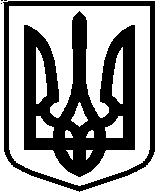 